Postal entries close:	20 April 2018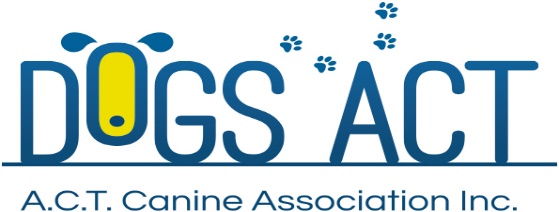 On Line entries close:  27 April 2018  Obedience Titles and Rally O Trials
            12 and 13 May 2018	Venue – Dogs ACT Canine Complex, Cnr Federal Highway & Stirling Ave, Mitchell, ACT	Entry Fees: $12.00 for each class entered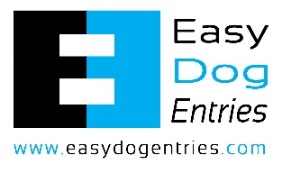 	Catalogues: Electronic catalogue included in entry fee 	Enter online at: Easy Dog Entries https://www.easydogentries.com.au 	Or post to: Obedience Trial Manager, 39 Crisp Circuit, BRUCE ACT 2617	Cheques payable to Dogs ACT. No late entries will be accepted.	Enquiries:  Preferred method of contact:  Email elaine.temby@gmail.com.  Ph or text: 0414 552 730 – no calls after 8:30pm please	Prizes: Cash Prize: 1st, 2nd, 3rd (qualifiers only) – Sash: 1st, 2nd, 3rd (qualifiers only)	Obedience Title Holders: Sash & Cash prize	Note: Paper entries - please ensure that you provide an entry form for each dog, & include the dogs jump height where applicable; for UDX, UD and CDX which class A or B and include an e-mail address on each entry form.  	Dogs ACT reserves the right to make any changes that will ensure the smooth conduct of the trial, to substitute or appoint additional judges and to accept or reject entries.  Dogs ACT Regulations allow contracted judges to compete in the trials provided they do not do so in the classes they have been contracted to judge.The Obedience Title Holders for each class will be decided using qualifying scores awarded over the two days. Each dog will be awarded 1 point for first, two points for second and so on and the dogs with the lowest number of points over the two days will be awarded Titles. To be eligible, dogs must qualify on both days.On grounds camping is available but must be pre-booked, phone 02 6241 4404.ClassesJudging CommencesCheck InSaturday 12 MaySunday 13 MayObedience: UDX (A & B)UD (A & B)SaturdayNot before 10.00amSundayNot before 9.30amSaturday9.15 – 9-45amSunday8.45 – 9.15amMs Patricia Looker (VIC)Mr Sid Schuck (NSW)Obedience:CDX (A & B)CDCCDSaturdayNot before 10.00amSundayNot before 9.30amSaturday9.15 – 9-45amSunday8.45 – 9.15amMs Mandy Choice (NSW)Ms Patricia Looker (VIC)Rally Obedience:All classesNot before 9.30am8.15 – 8-45amMr Sid Schuck (NSW)Ms Mandy Choice (NSW)